Before theFederal Communications CommissionWashington, D.C. 20554ORDERAdopted: May 6, 2019		Released:  May 6, 2019By the Deputy Chief, Consumer Policy Division, Consumer and Governmental Affairs Bureau:In this Order, we consider three complaints alleging that Silv Communications, Inc. (Silv) changed Complainants’ telecommunications service providers without obtaining authorization and verification from Complainants as required by the Commission’s rules.  We find that Silv’s actions violated the Commission’s carrier change rules, and we therefore grant Complainants’ complaints.Section 258 of the Communications Act of 1934, as amended (the Act), prohibits the practice of “slamming,” the submission or execution of an unauthorized change in a subscriber’s selection of a provider of telephone exchange service or telephone toll service.  The Commission’s implementing rules require, among other things, that a carrier receive individual subscriber consent before a carrier change may occur.  Specifically, a carrier must: (1) obtain the subscriber’s written or electronically signed authorization in a format that meets the requirements of Section 64.1130; (2) obtain confirmation from the subscriber via a toll-free number provided exclusively for the purpose of confirming orders electronically; or (3) utilize an appropriately qualified independent third party to verify the subscriber's order.  The Commission also has adopted rules to limit the liability of subscribers when a carrier change occurs, and to require carriers involved in slamming practices to compensate subscribers whose carriers were changed without authorization. We received Complainants’ complaints alleging that Complainants’ telecommunications service providers had been changed without Complainants’ authorization.  Pursuant to Sections 1.719 and 64.1150 of our rules, we notified Silv of the complaints.  Silv responded to the complaints, stating that it obtained authorization from Complainants through third-party verification (TPV).  We have reviewed the TPVs and find that they are not intelligible.  The verifiers’ speech is so rapid as to be extremely difficult to understand and, in many places, completely indecipherable.  We find that Silv did not provide clear and convincing evidence of an authorized carrier change.  Therefore, we find that Silv’s actions were in violation of our carrier change rules, and we discuss Silv’s liability below.Silv must remove all charges incurred for service provided to Complainants for the first thirty days after the alleged unauthorized changes in accordance with the Commission’s liability rules.  We have determined that Complainants are entitled to absolution for the charges incurred during the first thirty days after the unauthorized changes occurred and that neither the Complainants’ authorized carriers nor Silv may pursue any collection against Complainants for those charges.  Any charges imposed by Silv on the subscribers for service provided after this 30-day period shall be paid by the subscribers at the rates the subscribers were paying to the authorized carriers at the time of the unauthorized change.Accordingly, IT IS ORDERED that, pursuant to Section 258 of the Communications Act of 1934, as amended, 47 U.S.C. § 258, and Sections 0.141, 0.361 and 1.719 of the Commission’s rules, 47 CFR §§ 0.141, 0.361, 1.719, the complaints filed against Silv Communications, Inc. ARE GRANTED.IT IS FURTHER ORDERED that, pursuant to Section 64.1170(d) of the Commission’s rules, 47 CFR § 64.1170(d), the Complainants are entitled to absolution for the charges incurred during the first thirty days after the unauthorized change occurred and that Silv Communications, Inc. may not pursue any collection against Complainants for those charges.8.	IT IS FURTHER ORDERED that this Order is effective upon release.FEDERAL COMMUNICATIONS COMMISSION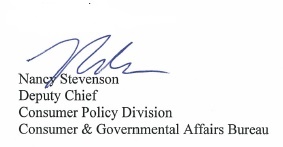 APPENDIXINFORMAL	DATE OF   		     DATE OF			COMPLAINT	COMPLAINT	     RESPONSE	NUMBER		573064			     October 6, 2015	     October 14, 2015		2151992		     January 8, 2018	     January 15, 2018		2159390		     January 10, 2018	     January 19, 2018In the Matter ofSilv Communications, Inc.Complaints Regarding Unauthorized Change ofSubscriber’s Telecommunications Carrier)))))))Complaint Nos.  573064                           2151992                           2159390